107上高中職資訊科學教育計畫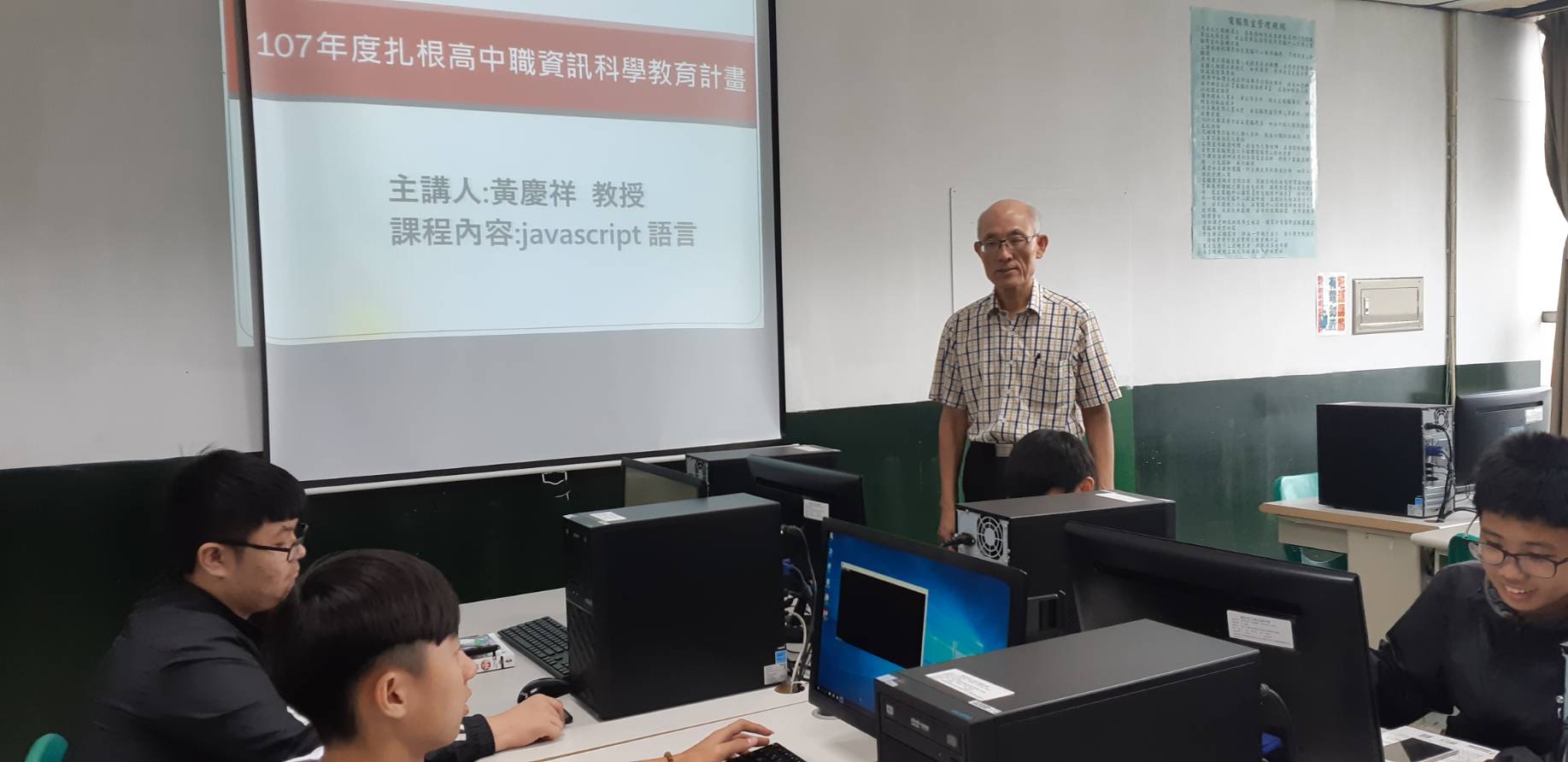 107上高中職資訊科學教育計畫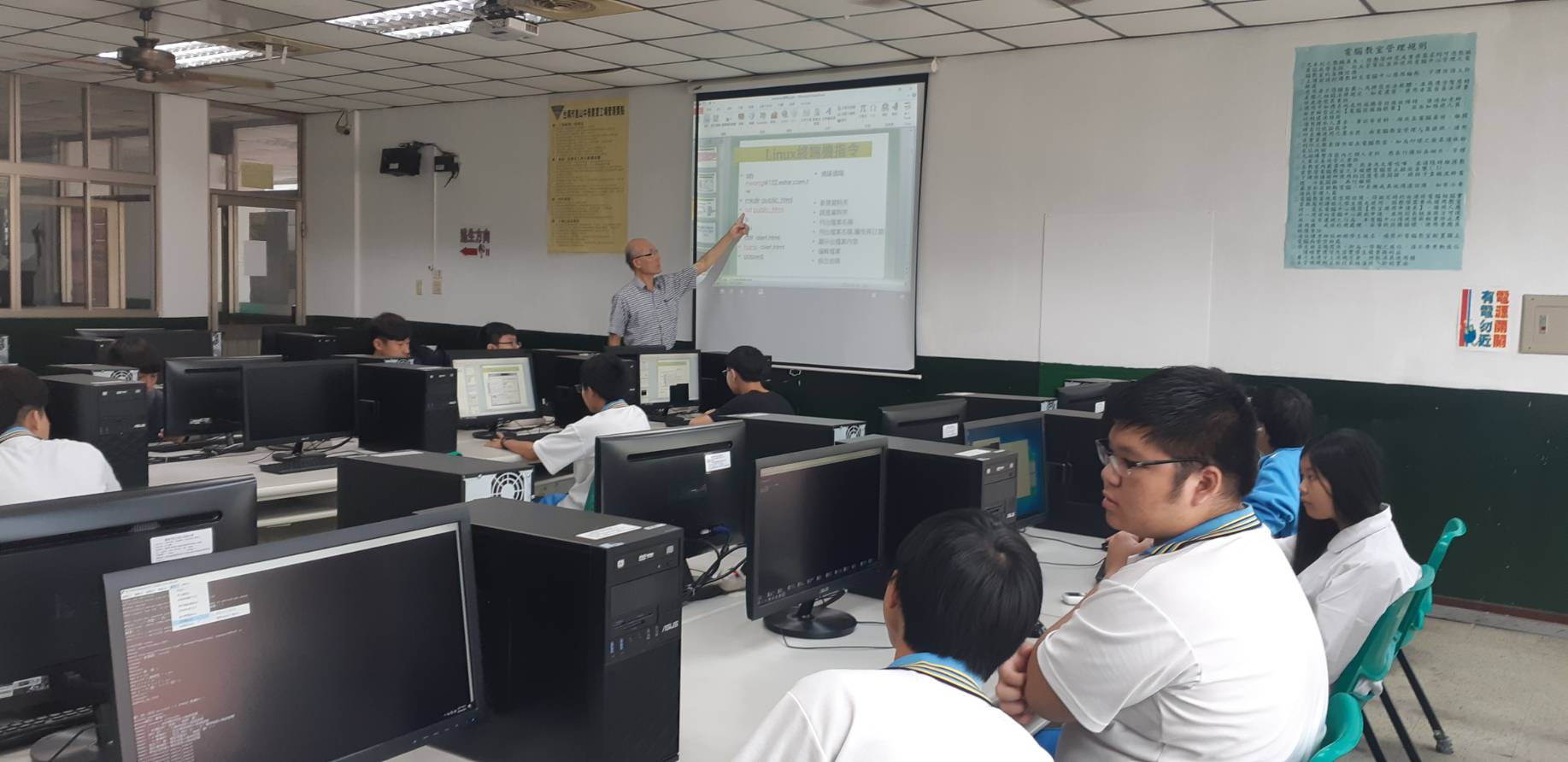 